Instrucciones Post-Operatorias Cirugía Bucal y Extracciones QuirúrgicasSiga estas instrucciones lo más fielmente posible. Están diseñados para ayudarlo a sanar rápida y cómodamente, con efectos secundarios mínimos.POR EL RESTO DEL DÍA:(1) No se enjuague la boca.(2) No escupir. Consejo: use un pañuelo para limpiarse la boca según sea necesario o trague su saliva.(3) No use una pajilla para beber. Consejo: Beba directamente de la taza.(4) No fume. Consejo: use un parche de nicotina si lo necesita.(5) Mantenga los dedos y la lengua alejados del área quirúrgica.Enjuagar, escupir, usar una pajilla, fumar y pinchar pueden desalojar el coágulo de sangre que se está formando y provocará sangrado en el área quirúrgica. Además, fumar puede aumentar el riesgo de una infección.PARA EL SANGRADO:1. Muerda firmemente durante 30 a 45 minutos la gasa colocada en su boca.2. Retire la gasa después de 30 a 45 minutos y reemplácela por una nueva si todavía sangra. Consejo: si la gasa está empapada, reemplácela antes de los 30 minutos.3. Coloque la nueva gasa directamente sobre el área quirúrgica. Consejo: La presión firme durante otra hora debería detener el sangrado.4. Si el sangrado continúa después del tercer intento, coloque una bolsita de té en lugar de una gasa. Consejo: el ácido tánico del té ayudará a formar un coágulo y detener el sangrado.5. SI EL SANGRADO NO SE CONTROLA, LLAME A NUESTRO CONSULTORIO INMEDIATAMENTE.Un poco de sangrado es normal y esperado después de una extracción dental. Por lo general, desaparecerá rápidamente y se detendrá unas pocas horas después de la cirugía. Un poco de exudación también es normal y puede persistir durante varias horas o incluso durante la noche.PARA LA HINCHAZÓN:1. Use una bolsa de hielo sobre la mejilla o la cara directamente sobre el área quirúrgica.2. Manténgalo encendido de 15 a 20 minutos, luego apague 10 minutos y repita hasta que se vaya a dormir. Luego repita el ciclo al día siguiente. Consejo: la bolsa de hielo es reutilizable, simplemente colóquela en el congelador hasta que esté fría antes de usarla.3. Duerma con la cabeza ligeramente elevada por encima del corazón. Consejo: Esto mantendrá baja la hinchazón.4. En el tercer día, cambie a calor húmedo en lugar de bolsas de hielo. Esto hará que la hinchazón baje más rápido.La mayoría de los pacientes experimentarán algo de hinchazón después de la cirugía en la boca. Puede ser leve o grave, y es diferente para cada paciente. La hinchazón aumentará durante las primeras 24 a 48 horas antes de que comience a disminuir. Puede durar desde varios días hasta una semana.COMIENDO:Puede comer alimentos blandos tan pronto como el efecto de la anestesia desaparezca. Trate de no masticar directamente en el lado de extracción. Puede reanudar una dieta regular tan pronto como se sienta con ganas. Sanarás más rápido si estás bien nutrido e hidratado.CEPILLADO:Puede cepillarse los dientes, evitando el área quirúrgica, ya sea esta noche o mañana por la mañana. Sea suave y no escupa ni enjuague con fuerza.Puede usar un cepillo de dientes extra suave durante este período.ENJUAGUE:Mañana podría comenzar a enjuagar suavemente con un poco de agua salada tibia cada pocas horas. Consejo: No utilice enjuagues bucales que contengan alcohol durante unos días.MEDICAMENTOS:Probablemente le dieron uno o más medicamentos recetados. Tome todos los medicamentos con un vaso lleno de agua como se indica en la botella1. Antibióticos: Tómelos exactamente según lo prescrito.2. Medicamentos para el dolor: continúe según sea necesario.Recuerde que los narcóticos pueden causarle somnolencia, así que no conduzca, no opere maquinaria ni consuma bebidas alcohólicas mientras esté tomando medicamentos.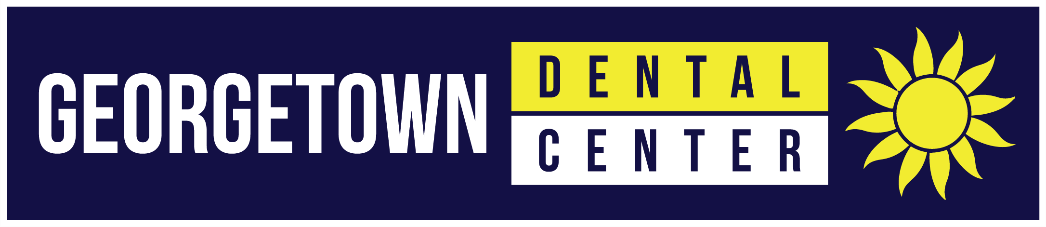 